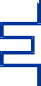 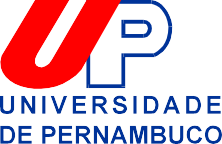 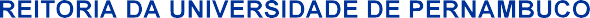 ANEXO IPRÓ-REITORIA DE GRADUAÇÃO – PROGRAD-CAEEdital PROGRAD-CAE/PFAUPE/UPE nº 03/2022 - PLANO DE MONITORIA ANEXO I – TERMO DE COMPROMISSO DOCENTEEu,		, professor(a) da disciplina ou componente curricular	do Curso de		, da Universidade de Pernambuco, ministrado na Unidade de Educação 			, comprometo-me a orientar o Plano de Trabalho de Monitoria-UPEintituladohorária de 12 horas semanais, no período de	a 	de 2022.cumprindo    carga 	,	de	de 2022.Assinatura do (a) Professor (a) Orientador (a)Assinatura do (a) Coordenador(a) de Curso ou de GraduaçãoOBS: Sendo manuscrito, usar letra de forma.UNIVERSIDADE DE PERNAMBUCO - UPE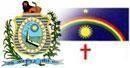 Av. Agamenon Magalhães, s/n, Santo Amaro – Recife-PECEP - 50100-010 – FONE: (81) 3183.3700 – FAX: (81) 3183.3758Site: www.upe.br – CNPJ: 11.022.597/0001-91Nome completo:Nome completo:Nome completo:Nome completo:CPF:CPF:CPF:Endereço completo:Endereço completo:Endereço completo:Endereço completo:Endereço completo:Endereço completo:CEP:Identidade:Órgão Emissor:Órgão Emissor:UF:UF:Data da Expedição:Data da Expedição:E-mail (atualizado e em uso):E-mail (atualizado e em uso):E-mail (atualizado e em uso):E-mail (atualizado e em uso):E-mail (atualizado e em uso):E-mail (atualizado e em uso):E-mail (atualizado e em uso):Unidade:Unidade:Curso:Curso:Curso:Curso:Curso:Contatos telefônicos(atualizados)/DDD:e-mail(atualizado):Contatos telefônicos(atualizados)/DDD:e-mail(atualizado):Contatos telefônicos(atualizados)/DDD:e-mail(atualizado):Contatos telefônicos(atualizados)/DDD:e-mail(atualizado):Contatos telefônicos(atualizados)/DDD:e-mail(atualizado):Contatos telefônicos(atualizados)/DDD:e-mail(atualizado):Contatos telefônicos(atualizados)/DDD:e-mail(atualizado):